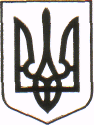 МІНІСТЕРСТВО ОСВІТИ І НАУКИ УКРАЇНИКОМІТЕТ З ФІЗИЧНОГО ВИХОВАННЯ ТА СПОРТУЧЕРНІВЕЦЬКЕ ОБЛАСНЕ ВІДДІЛЕННЯ (ФІЛІЯ)вул. Б. Хмельницького, 47, м. Чернівці, Україна, 58000, тел./факс: (0372) 55-77-02, 52-33-4725.09.2023 р.  № 271/04на № ___________ від ____________							Начальникам відділів освіти							територіальних громад	Чернівецьке обласне відділення Комітету з фізичного виховання та спорту МОН України повідомляє, що 03 жовтня 2023 року потрібно заповнити Google форму про проведення активностей з нагоди відзначення за підтримки Президента України, в рамках ініціативи ПЛІЧ-О-ПЛІЧ  Всеукраїнського фізкультурно-оздоровчого заходу «Challenge Fest» за посиланням: https://forms.gle/J7xLv2u1rbZFYSnT6.	Просимо направити вищезазначену інформацію на заклади загальної середньої освіти ваших громад. 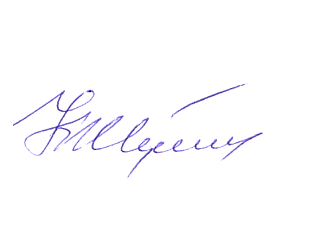 Начальник відділення					Корнелій ЖУКОТИНСЬКИЙВолодимир Цуркан050 1581 201